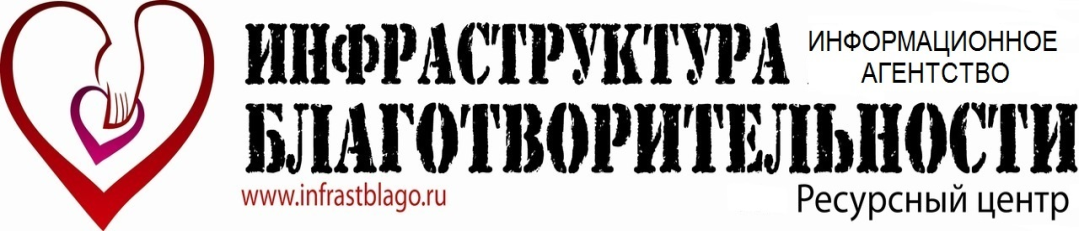 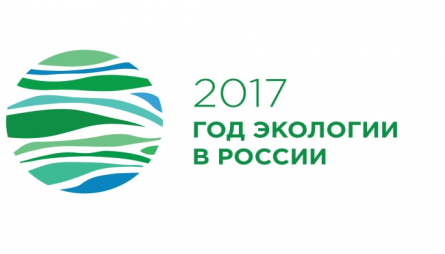 Всероссийское открытое голосование«Детская петиция в защиту животных!»(приём заявок и рисунков до 24 ноября 2017 г.)Здравствуйте!Приглашаем всех юных россиян (в возрасте от 5 до 17 лет) проявить активную гражданскую позицию и присоединиться к следующему обращению (петиции): «Мы, юные граждане России, обращаемся к Депутатам Государственной Думы Российской Федерации с призывом в 2018 году доработать и принять «Закон об ответственном отношении с животными». Он поможет защитить как диких, так и домашних братьев наших меньших от жесткого и халатного поведения людей. Мы, со своей стороны, обязуемся ответственно относится к природе, подавать положительный пример своим сверстникам и помогать взрослым в защите окружающей среды!».Проблема состоит в том, что с 2011 года Госдума России до сих пор не может принять компромиссный законопроект, регламентирующий жизнедеятельность представителей животного мира в нашей стране. Данный Закон также утвердит конкретную ответственность за негуманное отношение к животным.Дети России могут объединиться и призвать взрослых к активным действиям! Голосование будет проходить в творческой форме. «Бюллетенями» для голосования будут являться рисунки, посвященные теме защиты животных, природе России и экологии планеты Земля в целом.Голоса (рисунки) в защиту животных будут приниматься до 24 ноября 2017 г.., при этом каждый голосующий имеет право представить к участию любое количество работ. Допускается только индивидуальное авторство.В зависимости от количества голосов каждый участник получает электронный Сертификат с указанием уровня активности:- «Начальный (низкий)» -  при подаче от 1 до 5 работ (голосов).- «Средний» -  от 6 до 10 работ (голосов).- «Высокий» -  от 11 работ (голосов) и более.К Сертификату с высоким уровнем участия полагается нагрудный памятный Значок с официальной символикой Года экологии в России 2017 (изображение в правом верхнем углу).Также Благодарственным письмом и Значком награждается педагог-куратор (при участии не менее 30 рисунков от его учащихся/воспитанников). Дополнительно Сертификаты являются подтверждением публикации работ в средствах массовой информации. Все рисунки будут размещены на интернет-портале Всероссийского экологического интернет-проекта «Красная книга руками детей!» (www.redkniga-deti.ru).Всероссийский интернет-проект «Красная книга руками детей!» включен в Перечень олимпиад и иных интеллектуальных и творческих конкурсов на 2017/18 учебный год, ежегодно утверждаемый Минобрнауки России (Приказ № 1002 от 5 октября 2017 г., пункт 67).По итогам Голосования петиция будет направлена в Госдуму России.Голосование (в творческой форме) за детскую петицию также приурочено к подведению итогов проведения Года экологии-2017 в образовательных организациях.Организационный взнос:  100 рублей  (за участие одного рисунка).Оргвзнос взимается на организационные расходы.Общий порядок участия:Представителю образовательной организации необходимо заполнить заявку, оплатить оргвзнос и подготовить рисунок (или несколько).Все организации-участники должны направить свои заявки, подтверждение оплаты оргвзноса и рисунки до 24 ноября 2017 г. (включительно). По заполнению заявки: Заявка на всех участников в выбранном потоке направляется в текстовом виде файле word (.doc). Шрифт 12, Arial, выравнивание текста по ширине. В заявке указываются контактные данные учреждения, общее количество заявляемых работ/участников, ФИО участников и ФИО педагогов-кураторов, на которых нужно будет оформить Благодарственные письма. Напоминаем, что педагог получает Благодарность, если под его руководством подготовлено не менее 30 работ.Также необходимо указать точные данные о внесении оргвзноса в пункте «Номер и дата документа, подтверждающего  проведение платежа, сумма оплаты». Оргвзнос оплачивается за каждую подаваемую на рассмотрение работу (разрешается общим платежом за все работы). Рисунки принимаются в отсканированном виде в формате JPEG (.jpg).Обратите внимание на оформление наименования всех файлов и писем:- В теме электронного письма необходимо указать «Заявка и работы на участие во Всероссийском голосовании «Детская петиция в защиту животных!»».- В наименовании файла word заявки указывается  электронный адрес, с которого направляется заявка.- В наименовании файла отсканированного рисунка обязательно указывается полное ФИО участника (тире) возраст. К примеру: «Иванов Иван Иванович - 7 лет». Если автор направляет несколько рисунков, то после возраста через тире нужно указать и номер рисунка. Например, : «Иванов Иван Иванович - 7 лет - 2». Рисунки с другими наименованиями приниматься не будут!Общие требования к рисункам:- Необходимо использовать традиционные методики рисования: с помощью простого карандаша, ручки, цветных карандашей, фломастеров, рисование кистью или с помощью восковых мелков.- Формат рисунков А4, прямоугольная форма.- Работы должны быть выполнены без прямой помощи родителей или педагогов!Также не допускаются рисунки, полностью выполненные за детей наставниками. В случае спорной ситуации (к примеру, когда уровень выполнения работы не соответствует возрасту участника), куратор обязан предоставить письменную гарантию о том, что работа выполнена ребенком, а также предъявить другие работы данного автора.- Будьте внимательны! На самом рисунке должны отсутствовать любые подписи автора или  иные буквенные обозначения!- На рисунках должны отсутствовать повреждения.- На рисунках должны отсутствовать любые рамки.- Не принимаются коллажи (сочетание аппликации и рисования).- Не принимаются рисунки, созданные или отретушированные с помощью компьютерных программ. Оргкомитет на любом этапе реализации Конкурса может запросить оригинал работы.- Не допускается использование трафаретов или заранее распечатанных на оргтехнике силуэтов для раскрашивания.- Рисунки должны быть в отсканированном виде в формате JPEG (.jpg), размер одного рисунка - не более 10 Мб. В других форматах, к примеру, в PDF (.pdf), работы приниматься не будут.- Работы должны быть отдельными файлами, а не находиться внутри файла word.- В случае, если по техническим причинам невозможно отсканировать, а только сфотографировать, то снимок должен быть по прямоугольному силуэту самого рисунка, без пустот по краям.- Также обратите особое внимание на раздел «Отдельные положения» (стр. 7).- Заявки и работы направляются на konkurs-blago@mail.ru, а вопросы по участию на blago-konkurs@mail.ru.Форма заявки:Заявка на участие во Всероссийском голосовании «Детская петиция в защиту животных!» (направляется на konkurs-blago@mail.ru, в текстовом виде в файле word)В электронном письме к данному файлу обязательно прикрепляется отсканированный документ (в формате JPEG (.jpg)), подтверждающий оплату оргвзноса (или изображение-скриншот при оплате онлайн). Можно внести оргвзнос обычным платежом (разрешается общим чеком за нескольких участников) или на основании счета и договора. Предложения по изменению/дополнению текста петиции нужно изложить на отдельном листе под формой Заявки.Порядок оплаты организационного взноса:Два способа оплаты:1) На реквизиты организации - денежные средства можно внести через отделение ПАО «Сбербанка России» или другого банка РФ, или списанием со счета юридического лица или с помощью системы для физических лиц «СбербанкОнлайн».Получатель ИП Володин Сергей АлександровичРасч. счет 408 028 109 380 400 065 41 в Сбербанке России ПАО, г. МоскваБИК 044 525 225Кор. счет 301 018 104 000 000 002 25 в Операционном управлении Главного управления Центрального банка Российской Федерации по Центральному федеральному округу г. Москва (ОПЕРУ Москва)ИНН 246 212 875 327ОГРН 311 246 817 900 169Наименование платежа Оргвзнос (КПП у организации нет)Внимание! В отдельных регионах РФ оплата через систему для физических лиц «СбербанкОнлайн» может не проходить. 2) На карту ПАО «Сбербанка России» - денежные средства можно внести через отделение ПАО «Сбербанка России» (банкомат) или с помощью системы для физических лиц «СбербанкОнлайн».4276 3801 3496 7889 (Visa)Наименование платежа Оргвзнос Если необходимо оформление договора и счета следует заранее направить на blago-konkurs@mail.ru  полные реквизиты организации вместе с заполненной формой заявки на организацию. Документы оформляются на сумму свыше 1000 рублей.Контактная информация:Информационное агентство «Ресурсный центр «Инфраструктура Благотворительности»»(г. Москва, www.infrastblago.ru) это независимая организация, ставящая первоочередным в своей работе реализацию общественно-значимой миссии - продвижение ценностей благотворительности, меценатства и добровольчества.Основное направление деятельности - организация просветительских проектов и конкурсных программ для детей и педагогов.Осуществляет деятельность с  2011 года (организационно-правовая форма - индивидуальный предприниматель):- Свидетельство о государственной регистрации Серия 24 № 006250101 (ОГРН 311246817900169).- Свидетельство СМИ Информационное агентство № ФС 77 - 64738.- Свидетельство на товарный знак (знак обслуживания) «Инфраструктура Благотворительности» № 563578 (осуществление деятельности по классу МКТУ 41 - осуществление услуг с культурно-просветительской целью).
Контактный почтовый адрес: 125009, г. Москва, ул. Тверская, д.7,  а/я 98.Контактный телефон: 8(906)0968516. Звонки принимаются с 10.00. до 15.00. (время московское).Контактное лицо: Володин Сергей Александрович.Электронный адрес для консультаций:  blago-konkurs@mail.ru.Электронный адрес для подачи заявок и работ:  konkurs-blago@mail.ru.Отдельные положения:- Участником Голосования может стать любая образовательная организация РФ (как государственная, так и частная), так и любой ее представитель. За участие всех лиц, не достигших 18 летнего возраста отвечают родители или другие законные представители (например, педагоги).- Отправка заявок и работ означает согласие организаций и их представителей на обработку персональных данных, а также согласие со всеми условиями данного Положения.- Подтверждением получения Оргкомитетом заявок и рисунков является письмо-автоответчик с электронного адреса получателя.- Рисунки должны не нарушать права и достоинства граждан, и не противоречить Законодательству РФ и условиям настоящего Положения. - Все поля в заявке должны быть заполнены в полном объеме! В случае некорректного заполнения заявки она не будут принята к рассмотрению! - Заявка и работы должны быть отправлены с одного электронного адреса, желательно в одном письме! - Для публикации на интернет-портале принимаются работы исключительные, имущественные права на которые не переданы третьему лицу. - Не принимаются работы религиозной тематики.- Если пакет документов имеет большой электронный вес, то он должен быть направлен в заархивированном документе WinRAR (.zip), а не находиться на каком-либо стороннем сервере для скачивания.- Работы не рецензируются.- Следите за правильностью написания наименования файлов и писем. Это необходимо для правильной и оперативной обработки пакета документов. Спасибо за понимание!- Оргкомитет может изменять и дополнять (в одностороннем порядке) правила и порядок реализации Голосования, а также процедуру награждения, с обязательной публикацией этих изменений на сайте Информационного агентства  www.infrastblago.ru.- Представленные материалы могут быть использованы в информационных и иных целях без выплаты какого-либо вознаграждения, также Информационное агентство имеет право осуществлять различные информационные рассылки на электронные адреса, указанные участниками.- Оргкомитет не несет ответственности за ненадлежащую работу почтовых, курьерских и провайдерских служб, сетей и средств связи.- Оргкомитет не несет ответственности за использование информации об участниках или работ третьими лицами.- За достоверность указанных сведений отвечают участник или его законные представители. В случае обнаружения факта недостоверной информации или подложного авторства, участник подлежит дисквалификации, оргвзнос в этом случае возврату не подлежит.Полное наименование организацииСокращенное наименование организацииРегион (наименование)Контактные данные организации (почтовый адрес (с указанием индекса), телефон (с указанием кода), электронный адрес (обязательно))ФИО руководителя организацииФИО контактного лица ФИО куратораУказывается ФИО того наставника, на которого приходится не менее 30 работ (например, если участников 60, то указывается 2 педагога и так далее)Общее количество участников (детей) и их ФИО Общее количество работОткуда Вы узнали о данном Голосовании? (или кто Вам порекомендовал принять участие?)Хотите ли Вы внести изменения/дополнения в текст петиции?Да/НетНомер и дата документа, подтверждающего  проведение платежа (оплату оргвзноса), сумма оплаты